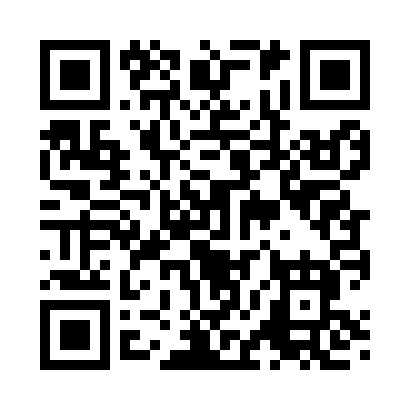 Prayer times for Rowayton, Connecticut, USAMon 1 Jul 2024 - Wed 31 Jul 2024High Latitude Method: Angle Based RulePrayer Calculation Method: Islamic Society of North AmericaAsar Calculation Method: ShafiPrayer times provided by https://www.salahtimes.comDateDayFajrSunriseDhuhrAsrMaghribIsha1Mon3:455:2512:584:588:3010:102Tue3:465:2612:584:598:3010:093Wed3:475:2712:584:598:3010:094Thu3:485:2712:584:598:2910:095Fri3:495:2812:584:598:2910:086Sat3:495:2812:594:598:2910:077Sun3:505:2912:594:598:2810:078Mon3:515:3012:594:598:2810:069Tue3:525:3012:594:598:2810:0510Wed3:535:3112:594:598:2710:0511Thu3:545:3212:594:598:2710:0412Fri3:555:331:004:598:2610:0313Sat3:575:331:004:598:2610:0214Sun3:585:341:004:598:2510:0115Mon3:595:351:004:598:2410:0016Tue4:005:361:004:598:249:5917Wed4:015:371:004:598:239:5818Thu4:025:371:004:598:229:5719Fri4:045:381:004:588:229:5620Sat4:055:391:004:588:219:5521Sun4:065:401:004:588:209:5422Mon4:075:411:004:588:199:5323Tue4:095:421:004:588:189:5124Wed4:105:431:004:578:189:5025Thu4:115:441:004:578:179:4926Fri4:135:441:004:578:169:4727Sat4:145:451:004:578:159:4628Sun4:155:461:004:568:149:4529Mon4:175:471:004:568:139:4330Tue4:185:481:004:568:129:4231Wed4:195:491:004:558:119:40